IL DIRETTORE DEL Dipartimento di architetturaVISTO	 	 il D.Lgs. n. 165 del 30/03/2001 ed in particolare l’art. 7;VISTO       	l’avviso di selezione pubblica per il conferimento di n.1 incarico professionale avente ad oggetto: produzione di grafici e testi utili alla redazione delle relazioni specialistiche e degli elaborati grafici, con particolare riferimento all’accessibilita’, prevenzione incendi e stima dei costi per la progettazione partecipata finalizzata al recupero del casale della Cervelletta In Roma (dipar 31/2023)VISTI          	gli atti relativi alla sopraccitata procedura di selezione 27/10/2023 da cui è risultato vincitore Marco Grimaldi;CONSIDERATA la natura temporanea dell’incarico e la prestazione qualificata, non rientrante nei                                 compiti del personale dipendente;VERIFICATE    le disponibilità dei fondi nel bilancio del Dipartimento di Architettura.DISPONEArt.1Sono approvati gli atti dell’avviso di selezione pubblica per il conferimento di n di n.1 incarico professionale avente ad oggetto: produzione di grafici e testi utili alla redazione delle relazioni specialistiche e degli elaborati grafici, con particolare riferimento all’accessibilita’, prevenzione incendi e stima dei costi per la progettazione partecipata finalizzata al recupero del casale della Cervelletta in Roma (dipar 31/2023)Roma 2 novembre 2023Prot. 2499   Rep. 72/2023   IL DIRETTORE DEL DIPARTIMENTO DI ARCHITETTURAIl presente documento conforme all’originale è conservato agli atti presso l’area amministrativa del Dipartimento di Architettura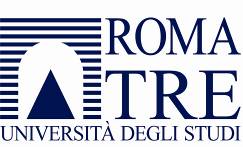 Dipartimento di ArchitetturaArea Amministrativa